รายงานการประชุมข้าราชการ และพนักงานราชการ ครั้งที่ 9/ 2564วันพุธ ที่ 29 กันยายน ๒๕๖4ณ  สำนักงานปศุสัตว์จังหวัดสมุทรสงคราม (ระบบ Application Zoom)------------------------------ผู้มาประชุม1. นายปรีดา     ถาวรประดิษฐ์		ปศุสัตว์จังหวัด 	ประธานที่ประชุม  ฝ่ายบริหารทั่วไป2. นางสาวนิภา	บัญชาวิมลเชษฐ 	เจ้าพนักงานการเงินและบัญชีชำนาญงาน  3. นางสาวสุมาลี	รงค์ทอง		เจ้าพนักงานธุรการชำนาญงาน  	กลุ่มยุทธศาสตร์และสารสนเทศการปศุสัตว์4. นายสุนันท์	สมพงษ์อินทร์		สัตวแพทย์อาวุโส    	5. นางสาวกรรณิการ์  เถื่อนสุวรรณ์	เจ้าหน้าที่ระบบงานคอมพิวเตอร์	กลุ่มพัฒนาสุขภาพสัตว์6. นางเสาวณิต        เล้าสินวัฒนา	นายสัตวแพทย์ชำนาญการพิเศษ7. นางสาวมาลินี  	เดชวิเศษ		เจ้าพนักงานสัตวบาล8. นางลาวัลย์  	นาคชำนาญ		นายสัตวแพทย์ชำนาญการ          9. นายสุเทพ  	มรรคทรัพย์		พนักงานผู้ช่วยสัตวบาล	กลุ่มส่งเสริมและพัฒนาการปศุสัตว์10. นายผดุงศักดิ์      แดงด้อมยุทธ์	นักวิชาการสัตวบาลชำนาญการ      ๑1. นายพลวัต         ระย้าแก้ว		นักวิชาการสัตวบาล		กลุ่มพัฒนาคุณภาพสินค้าปศุสัตว์	  12. นางสาวสุภาณี     เอื้อเบญจพล	นายสัตวแพทย์ชำนาญการพิเศษ        สำนักงานปศุสัตว์อำเภอเมืองสมุทรสงคราม13. นายชาญวิทย์     โสภาลดาวัลย์	ปศุสัตว์อำเภอเมืองสมุทรสงคราม สำนักงานปศุสัตว์อำเภอบางคนที 14. นายโอภาษ   เนตรอัมพร		ปศุสัตว์อำเภอบางคนที สำนักงานปศุสัตว์อำเภออัมพวานายธนพล	 สิงห์โต		ปศุสัตว์อำเภออัมพวาผู้ไม่มาประชุม         -ไม่มี-ผู้เข้าร่วมประชุม         -ไม่มี-/ เริ่มประชุม...				-2-เริ่มประชุมเวลา 13.30 น. 	ประธาน กล่าวเปิดประชุม และดำเนินการตามระเบียบวาระการประชุมดังต่อไปนี้ระเบียบวาระที่ 1.     เรื่องที่ประธานแจ้งให้ที่ประชุมทราบประธาน นายปรีดา   ถาวรประดิษฐ์   ปศุสัตว์จังหวัดสมุทรสงคราม  :  เป็นประธานแจ้งให้ที่ประชุมทราบ ดังนี้1.1 ข้อสั่งการของอธิบดีกรมปศุสัตว์  ดังนี้   1.1.1 ท่านอธิบดีกรมปศุสัตว์ เป็นห่วงเกษตรกรผู้ประสบภัยน้ำท่วม ได้สั่งการหน่วยงานในสังกัดทุกหน่วยงานร่วมกับภาคีเครือข่ายต่างๆ ในพื้นที่ ให้ความช่วยเหลือเกษตรกรผู้เลี้ยงปศุสัตว์ จากสถานการณ์เกิดน้ำป่าไหลหลากเข้าท่วมพื้นที่บ้านเรือนประชาชนและที่ทำกินของเกษตรกรในหลายจังหวัด ซึ่งส่งผลกระทบต่อชีวิตและความเป็นอยู่รวมถึงผลผลิตของสัตว์ของเกษตรกร   1.1.2 การรายงานสัตว์ปีกที่ป่วยตาย กรณีดังกล่าวขอให้ปศุสัตว์อำเภอตรวจสอบว่ามีสัตว์ป่วยตามจริงหรือไม่ และเข้าควบคุมโรค และจัดทำรายงาน   1.1.3 เรื่องการใช้งบประมาณ ขอให้ทำหน่วยงานดำเนินงานให้เป็นไปตามแผนที่กำหนด 1.2 ข้อสั่งการของท่านผู้ว่าราชการจังหวัดสมุทรสงคราม ดังนี้แนะนําหัวหนาสวนราชการที่ยายมาดํารงตําแหนงใหม จํานวน 2 ราย และยายไปดํารง ตําแหนงใหม จํานวน 3 ราย (1) นายศิริศักดิ์ ศิริมังคะลา ตําแหนง รองผูวาราชการจังหวัดสมุทรสงคราม ยายมาจาก รองผูวาราชการจังหวัดประจวบคีรีขันธ (2) นางจิรประภา เอี่ยวเจริญ ตําแหนง ผูอํานวยการสํานักงานพระพุทธศาสนา จังหวัดสมุทรสงคราม ยายมาจาก ผูอํานวยการสํานักงานพระพุทธศาสนาจังหวัด สมุทรปราการ (3) นางลักษมี รุจิระมานนท ตําแหนง อุตสาหกรรมจังหวัดสมุทรสงคราม ยายไป ดํารงตําแหนง อุตสาหกรรมจังหวัดลพบุรี (4) นายแพทยธนสิทธิ์ ไพรพงษ ตําแหนง ผูอํานวยการโรงพยาบาลสมเด็จพระพุทธเลิศหลา ยายไปดํารงตําแหนง ผูอํานวยการโรงพยาบาลนครพนม (5) นางปนทอง อินทรศรี ตําแหนง ผูอํานวยการสํานักงานคณะกรรมการการเลือกตั้ง ประจําจังหวัดสมุทรสงคราม ยายไปดํารงตําแหนง ผูอํานวยการสํานักสงเสริมความเปนพลเมืองระเบียบวาระที่ 2.     เรื่องรับรองรายงานการประชุม การรับรองรายงานการประชุม ครั้งที่ 8/๒๕64 เมื่อวันที่ 30 สิงหาคม ๒๕๖4 ให้ที่ประชุมรับรอง      มติที่ประชุม : รับทราบ และรับรองรายงานการประชุมระเบียบวาระที่ 3.     เรื่องสืบเนื่อง	 		       -ไม่มี-/ ระเบียบวาระ...-3-ระเบียบวาระที่ 4.     เรื่องเพื่อทราบ ๔.1 ฝ่ายบริหารทั่วไปนางสาวนิภา  บัญชาวิมลเชษฐ   เจ้าพนักงานการเงินและบัญชีชำนาญงาน : แจ้งในที่ประชุม ดังนี้- การเขียนขอเบิกค่าใช้จ่ายเดินทางไปราชการ ขอให้เขียนตามข้อเสนอแนะของหน่วยตรวจสอบภายในจังหวัดสมุทรสงคราม ซึ่งทางสำนักงานปศุสัตว์จังหวัดสมุทรสงคราม ได้แจ้งในที่ประชุมไปแล้วเมื่อวันที่ 30 สิงหาคม 2564 - ภาพรวมการเบิกจ่าย  ณ ปัจจุบันเบิกจ่ายได้ 97.82% ข้อมูล ณ วันที่ 28 กันยายน 2564๔.2 กลุ่มยุทธศาสตร์และสารสนเทศการปศุสัตว์นายสุนันท์   สมพงษ์อินทร์	สัตวแพทย์อาวุโส 4.2.1 ผลงานจัดทำข่าวประชาสัมพันธ์การสร้างความรับรู้ความเข้าใจแก่ประชาชน ประจำเดือน  กันยายน 2564  แจ้งในกลุ่มLine ปศุสัตว์แม่กลอง จำนวน  27 ข่าว( ฝ่ายบริหารฯ. 1 ข่าว ,กลุ่มยุทธศาสตร์ฯ 4 ข่าว , กลุ่มพัฒนาสุขภาพฯ  4  ข่าว , กลุ่มพัฒนาคุณภาพสินค้าฯ 4 ข่าว , กลุ่มส่งเสริมฯ 4 ข่าว , ปศุสัตว์อำเภอเมืองฯ  4 ข่าว, ปศุสัตว์อำเภออัมพวา 3 ข่าว  และปศุสัตว์อำเภอบางคนที 3 ข่าว) สรุปข่าวทั้งปีงบประมาณ 2564  จำนวน 409 ข่าว4.2.2 แผนพัฒนาจังหวัดสมุทรสงคราม พ.ศ.2566-2570เป้าหมายการพัฒนาจังหวัดสมุทรสงคราม“เมืองแห่งความสุข อาหารปลอดภัย ท่องเที่ยวหลากหลาย ใส่ใจสิ่งแวดล้อม”ประเด็นการพัฒนาจังหวัดประเด็นที่ 1 ส่งเริมและพัฒนาให้เป็นศูนย์กลางการท่องเที่ยวรูปแบบหลากหลาย และพร้อมรับการเปลี่ยนแปลงประเด็นที่ 2 ยกระดับผลิตภัณฑ์โดยใช้อัตลักษณ์ของจังหวัด และส่งเสริมสินค้าเกษตร ประมงปลอดภัยประเด็นที่ 3 ยกระดับคุณภาพชีวิตทุกช่วงวัย และพร้อมรับมือโรคอุบัติใหม่ประเด็นที่ 4 ฟื้นฟูแหล่งน้ำ บริหารจัดการขยะ พัฒนาป่าชายเลน และส่งเสริมพลังงานทดแทน4.2.3 บัญชีโครงการตามแผนปฏิบัติราชการจังหวัดประจำปีงบประมาณพ.ศ.2566ประเด็นการพัฒนาที่ 1 ส่งเสริมและพัฒนาให้เป็นศูนย์กลางการท่องเที่ยวรูปแบบหลากหลาย และพร้อมรับการเปลี่ยนแปลง- โครงการเสริมสร้างความปลอดภัยด้านโรคพิษสุนัขบ้าในแหล่งท่องเที่ยวฯ  งบฯ 573,300 บาทประเด็นการพัฒนาที่ 2 ยกระดับผลิตภัณฑ์โดยใช้อัตลักษณ์ของจังหวัด และส่งเสริมสินค้าเกษตร ประมงปลอดภัยโครงการเพิ่มประสิทธิภาพแปลงใหญ่โคเนื้อ แบบครบวงจร งบฯ 380,500 บาทโครงการส่งเสริมการเลี้ยงไก่ไข่แบบเลี้ยงปล่อยอิสระ งบฯ 650,100 บาท/4.2.4 โครงการ…-4-4.2.4 โครงการตามแผนปฏิบัติราชการกลุ่มจังหวัดภาคกลางตอนล่าง 2 ประจำปีงบประมาณ พ.ศ.2566   เสนอขอ จำนวน 1 กิจกรรม ภายใต้โครงการเสริมสร้างศักยภาพผู้นำเกษตรกร เพื่อป้องกันและบรรเทาสาธารภัย   - กิจกรรมที่ 1 อบรมเชิงปฏิบัติการเพื่อพัฒนาและเพิ่มประสิทธิภาพศักยภาพผู้นำสาธารณภัยงบประมาณ 137,200 บาท4.2.5 จังหวัดสมุทรสงครามได้ลงนามอนุมัติโครงการตามปฏิบัติราชการประจำปีงบประมาณ พ.ศ.2565    ผู้ว่าราชการจังหวัดสมุทรสงคราม ได้ลงนามอนุมัติ โครงการเพิ่มประสิทธิภาพแปลงใหญ่โคเนื้อแบบครบวงจร งบประมาณ 380,500 บาทเรียบร้อยแล้ว เมื่อวันที่ 2 กันยายน 2564     กิจกรรมที่ดำเนินการ	1. พัฒนาการเลี้ยงโคเนื้อแบบประณีต	2. การเสริมสร้างสุขภาพโคเนื้อ	3. พัฒนาการปลูกพืชอาหารสัตว์	4. การแปรรูปผลิตภัณฑ์จากผลผลิตโคเนื้อ	5. การติดตามและประเมินผล4.2.6 หลักเกณฑ์วิธีการปลีกย่อยเกี่ยวกับการให้ความช่วยเหลือด้านการเกษตรผู้ประสบภัยพิบัติกรณีฉุกเฉิน พ.ศ.2564 กรณีการแพร่ระบาดของโรคระบาดสัตว์ ชนิด ลัมปี สกิน ( Lumpy Skin Disease)4.2.7 แผนการปฏิบัติงาน ประจำเดือน ตุลาคม 2564วันที่ 8 ตุลาคม 2564 กลุ่มยุทธศาสตร์ฯ และกลุ่มส่งเสริมฯ ประชุมชี้แจ้งโครงการเพิ่มประสิทธิภาพแปลงใหญ่โคเนื้อแบบครบวงจร และวางแผนการดำเนินงาน ณ ที่ทำการกลุ่มแปลงใหญ่โคเนื้อ ม.9 ต.วัดประดู่/ 4.2.8 ตัวชี้วัด…-5-4.2.8 ตัวชี้วัดรอบที่ 2/๒๕๖4 (1 เม.ย.64 - 30 ก.ย.64)   ๑. ร้อยละความสำเร็จของการใช้จ่ายงบประมาณภาพรวม    เป้าหมาย  รอบการประเมินครั้งที่ 2/2564 ยอดการใช้จ่าย (เบิกจ่ายเงินบวกก่อหนี้ผูกพันในระบบ GFMIS (PO) ไม่น้อยกว่าร้อยละ 10๐ .00 ทั้งนี้ยอดการเบิกจ่ายเงิน     ไม่น้อยกว่าร้อยละ 100.๐๐    ผลการเบิกจ่าย     ข้อมูล ณ วันที่ 28 กันยายน  ๒๕64  เบิกได้  97.82 %   (ข้อมูลกองคลังกรมปศุสัตว์)   2. ระดับความสำเร็จในการพัฒนาผู้ใต้บังคับบัญชา (รอบที่ 2 /๒๕๖4)   เป้าหมาย วางแผนการพัฒนาผู้ใต้บังคับบัญชารายบุคคล รวมทั้ง 2 รอบการประเมิน จะต้องวางแผนพัฒนาข้าราชการไม่น้อยกว่าร้อยละ 90 และพนักงานไม่น้อยกว่าร้อยละ 90 (รายงานผลภายใน 23 ก.ย.64)   ผลการดำเนินงาน เดือน กันยายน 2564รายงานผลการพัฒนาผู้ใต้บังคับบัญชา(อบรมให้ความรู้เรื่อง “การเฝ้าระวังโรคลัมปี สกิน ” ) บนแถบ IDP ของสำนักงานปศุสัตว์จังหวัดสมุทรสงครามเรียบร้อยแล้ว เมื่อวันที่ 10 กันยายน 2564   3. ระดับความสำเร็จในการสร้างความรับรู้ความเข้าใจแก่ประชาชน     (รายงาน ปศข.7 ระหว่าง 20-24 ก.ย.64)    - ระดับความสำเร็จในการดำเนินการสร้างความรับรู้ความเข้าใจแก่ประชาชน    เป้าหมาย มีการดำเนินงานตามแผนการสร้างการรับรู้อย่างเป็นรูปธรรม อย่างน้อยเดือนละ 5 เรื่อง และรายงานผลการปฏิบัติงาน ตามรอบที่ 2/2564 ผลการดำเนินงาน  ประจำเดือน ก.ย.64 รวบรวมผลการดำเนินงานและส่งแบบรายงานให้    ปศข. 7 เรียบร้อยแล้ว เมื่อวันที่ 20 ก.ย.64   - ระดับความสำเร็จในการดำเนินการชี้แจงเหตุการณ์ที่มีผลกระทบต่อกรมปศุสัตว์   เป้าหมาย นำข้อสรุปชี้แจงเหตุการณ์ เผยแพร่ผ่านสื่อ 3 ช่องทางขึ้นไป และส่งรายงานหลักฐาน ภายใน 3 วัน นับแต่วันทราบข่าว โดยไม่เว้นวันหยุดราชการและวันหยุดนักขัตฤกษ์    ผลการดำเนินงาน   ประจำเดือน ก.ย.64 ไม่มีประเด็นข้อร้องเรียนแต่อย่างใด - ระดับความสำเร็จในการดำเนินการสร้างความรับรู้เข้าใจประชาชน รอบที่ 2/๒๕๖4 ผลการดำเนินงาน     4. การปรับปรุงฐานข้อมูลทะเบียนเกษตรกรเลี้ยงสัตว์ รอบที่ 2/๒๕๖4        เป้าหมาย ๑.การปรับปรุงฐานข้อมูลทะเบียนเกษตรกรผู้เลี้ยงสัตว์ ประจำปี 2564 ไม่น้อยกว่าร้อยละ 1002.การบันทึกข้อมูลราคาสินค้าปศุสัตว์ที่เกษตรกรขายได้ ณ หน้าฟาร์ม และสัตว์ที่อนุญาตให้ฆ่า (ศฐ01) ในพื้นที่ไม่น้อยกว่าร้อยละ 100    / ผลการดำ…-6-    ผลการดำเนินงาน  ข้อมูล ประจำเดือน 1 ตุลาคม 63 – 20 กันยายน 64* รายงานสินค้าปศุสัตว์ที่ขายได้ ณ หน้าฟาร์ม และสัตว์ที่อนุญาตให้ฆ่า อำเภอรายงานในระบบ             ตั้งแต่เดือน มิถุนายน 2564 เป็นต้นไป   ๕. ร้อยละความสำเร็จของงานตามนโยบายกรมปศุสัตว์ (มี 3 ตัวชี้วัด)     - ร้อยละความสำเร็จของปริมาณผลผลิตที่ปศุสัตว์จังหวัดทำได้จริงเปรียบเทียบกับเป้าหมายผลผลิตที่สำนักงานปศุสัตว์จังหวัดได้รับตามเอกสารงบประมาณรายจ่ายประจำปีงบประมาณ พ.ศ.๒๕๖4 (รอบที่ 2/2564)เป้าหมาย   แต่งตั้งหรือหมอบหมายผู้รับผิดชอบในการปฏิบัติงานตามตัวชี้วัดเชิงปริมาณของงานสำคัญที่สำนักงานปศุสัตว์ได้รับ และดำเนินงานได้ 91 % ขึ้นไป ของเป้าหมาย   ผลการดำเนินงาน เดือน ต.ค.63 - ก.ย.64 ดำเนินงานถึงเดือน ก.ย.64  ได้ 95 %      - ร้อยละความสำเร็จของปริมาณผลผลิตที่สำนักงานปศุสัตว์อำเภอในพื้นที่รับผิดชอบของปศุสัตว์จังหวัดทำได้จริงเปรียบเทียบกับเป้าหมายผลผลิตที่สำนักงานปศุสัตว์อำเภอ ได้รับมอบหมายตามเอกสารงบประมาณรายจ่าย ปะจำปีงบประมาณ พ.ศ.๒๕๖4 (รอบที่ 2/2564)   เป้าหมาย สำนักงานปศุสัตว์จังหวัด กำหนดเป้าหมายงาน-เงิน ให้สำนักงานปศุสัตว์อำเภอ        ผ่านระบบ e-Operation อย่างน้อย 50 % ของโครงการ/ผลผลิตที่สำนักงานปศุสัตว์ได้รับ และกำกับติดตามผลงานสำคัญของสำนักงานปศุสัตว์อำเภอดำเนินการได้ 9๑ % ขึ้นไป     ผลการดำเนินงาน เดือน ต.ค.63 – ก.ย.64  ดำเนินการได้   95 %   6. ระดับความสำเร็จในการขับเคลื่อนยุทธศาสตร์รายชนิดสัตว์ระดับจังหวัด (รอบที่ 2/2564)เป้าหมายตัวชี้วัด- จัดประชุมคณะทำงานจัดทำแผนงาน/โครงการภายใต้แผนพัฒนาจังหวัด/กลุ่มจังหวัด/องค์กรปกครองส่วนท้องถิ่น ระดับจังหวัด เพื่อพิจารณาทบทวนโครงการ- ทบทวนผู้รับผิดชอบโครงการให้สอดคล้องกับบทบาทภารกิจของกลุ่มงาน เช่นโครงการที่เกี่ยวกับการส่งเสริมอาชีพมอบหมายให้กลุ่มส่งเสริมฯรับผิดชอบ โครงการที่เกี่ยวกับด้านมาตรฐานสินค้ามอบหมายให้กลุ่มพัฒนาคุณภาพฯรับผิดชอบ เป็นต้น- สำนักงานปศุสัตว์จังหวัดได้รับงบประมาณประจำปีงบประมาณ พ.ศ.2565  ภายใต้แผนพัฒนาจังหวัด/กลุ่มจังหวัด/องค์กรปกครองท้องถิ่น อย่างน้อย 1 โครงการ/ - สำนักงานปศุสัตว์...-7-- สำนักงานปศุสัตว์จังหวัดจัดส่งสรุปผลการพิจารณาการเสนอของบประมาณรายจ่ายประจำปีงบประมาณ พ.ศ.2565 ภายใต้แผนพัฒนาจังหวัด/กลุ่มจังหวัด/องค์กรปกครองส่วนท้องถิ่น ให้กองแผนงานภายในระยะเวลากำหนด (หลังปรับลดในชั้นคณะกรรมาธิการฯ)- จังหวัดมีปัญหาการบริหารจัดการด้านปศุสัตว์ จังหวัดสามารถแก้ไขปัญหาข้อร้องเรียน ภายในระยะเวลาที่กำหนด4.2.9 ผลการดำเนินงาน1. จัดประชุมคณะทำงานยุทธศาสตร์ฯ เพื่อพิจารณาทบทวนโครงการฯ วันที่ 30 เมษายน 25642. ทบทวนผู้รับผิดชอบโครงการฯ ภายใต้แผนพัฒนาจังหวัด/กลุ่มจังหวัด/องค์กรปกครองส่วนท้องถิ่น ให้สอดคล้องกับภารกิจของกลุ่มงาน เมื่อวันที่ 30 เมษายน 25643. คณะกรรมการบริหารจังหวัดแบบบูรณาการจังหวัดสมุทรสงคราม (ก.บ.จ.) ภายใต้แผนปฏิบัติราชการประจำจังหวัด ปี 2565 ได้พิจารณาเห็นชอบบรรจุโครงการที่สำนักงานปศุสัตว์จังหวัดสมุทรสงครามเสนอขอภายใต้แผนปฏิบัติราชการจังหวัดสมุทรสงคราม ประจำปีงบประมาณ พ.ศ. 2565 (Y1) จำนวน 1 โครงการคือ โครงการเพิ่มประสิทธิภาพแปลงใหญ่โคเนื้อแบบครบวงจร งบประมาณ 380,500 บาท 4. จังหวัดสมุทรสงคราม โดยผวจ.สส.ลงนามอนุมัติให้ดำเนินโครงการตามแผนปฏิบัติราชการ ประจำปีงบประมาณ พ.ศ.2565 เรียบร้อยแล้ว เมื่อวันที่ 2 กันยายน 25645. จังหวัดแก้ปัญหาร้องเรียน ได้ภายในระยะเวลาที่กำหนด๔.3 กลุ่มพัฒนาสุขภาพสัตว์นางลาวัลย์  นาคชำนาญ  นายสัตวแพทย์ชำนาญการ 4.3.1 เรื่องเร่งด่วน/แจ้งเพื่อทราบ    1. โครงการรณรงค์ทำความสะอาดและทำลายเชื้อโรคไข้หวัดนกในพื้นที่เสี่ยง ครั้งที่ 1/2565ตามหนังสือที่ กษ 0610.08/ว 25413  ลงวันที่ 20 กันยายน 2564ดำเนินการระหว่างวันที่ 1-31 ตุลาคม 2564/ 2. มาตรการ…-8- 2. มาตรการเฝ้าระวังป้องกันโรคไข้หวัดนกในเป็ดไล่ทุ่ง ปี 2565ตามหนังสือที่ กษ 0610.08/ว 25423 ลวท. 20 กันยายน 2564- ขึ้นทะเบียนเป็ดไล่ทุ่ง- การเฝ้าระวังโรคในเป็ดไล่ทุ่ง- การเคลื่อนย้ายเป็ดไล่ทุ่ง- การตรวจสอบการเคลื่อนย้ายเป็ดไล่ทุ่ง  3. ชะลอการจ้างงานโครงการจ้างเหมางานด้านการเฝ้าระวัง ควบคุม ป้องกันโรคระบาดสัตว์ (6,000)  4.3.2 ตัวชี้วัดด้านสุขภาพสัตว์ ประจำปีงบประมาณ 2564ตัวชี้วัดที่ 1 : ระดับความสำเร็จในการยกระดับการเลี้ยงสัตว์ที่มีระบบการป้องกันโรคและการเลี้ยงสัตว์ที่เหมาะสม (GFM) ร้อยละ 3 ตัวชี้วัดที่ 2 : ระดับความสำเร็จในการรายงานโรคระบาด การเฝ้าระวังและการควบคุมป้องกันโรคในสัตว์ปีก (ร้อยละ 3)/ ตัวชี้วัดที่ 3...-9-ตัวชี้วัดที่ 3 : ระดับความสำเร็จในการป้องกันโรคระบาดในสัตว์ (การฉีดวัคซีนป้องกันโรคในสัตว์) (ร้อยละ 6)ตัวชี้วัดที่ 4 : ระดับความสำเร็จในการเฝ้าระวังโรค ควบคุมโรค และการรายงานโรคปากและเท้าเปื่อย โรคเฮโมรายิกเซปทิซีเมีย โรคอหิวาต์แอฟริกาในสุกร และโรคพิษสุนัขบ้า (ร้อยละ 8)4.3.3 แผนการดำเนินงานปี 2565/ ๔.4 กลุ่มพัฒนา... -10-๔.4 กลุ่มพัฒนาคุณภาพสินค้าปศุสัตว์นางสาวสุภาณี  เอื้อเบญจพล	นายสัตวแพทย์ชำนาญการพิเศษ  4.4.1 แผนการดำเนินงาน   1. ต่ออายุสถานที่จำหน่ายอาหารสัตว์ เขตอำเภอเมือง 30 แห่ง อำเภออัมพวา 6 แห่ง และอำเภอบางคนที 5 แห่ง มีผู้ประกอบการยื่นเอกสารด้วยตนเอง 44 แห่ง   2. ตรวจให้คำแนะนำโรงฆ่าสัตว์เพื่อการต่ออายุใบอนุญาต วันที่ 6 ตุลาคม 2564 เวลา 10.00 น.
   3. เตรียมความพร้อมการอบรมผู้ตรวจประเมิน GAP เกลือรอบใหม่        คุณสมบัติผู้ตรวจประเมิน        * จบอนุปริญญา, ปวส       * ผ่านการอบรมด้านอาหารปลอดภัย และมกษ 9055 หรือ มกษ 8402       * ผ่านการอบรมหลักสูตรผู้ตรวจประเมิน โดยมีเนื้อหาภายใต้หลักการของ ISO/IEC 19011       * มีประสบการณ์การตรวจ GAP/GMP อย่างน้อย 4 ครั้ง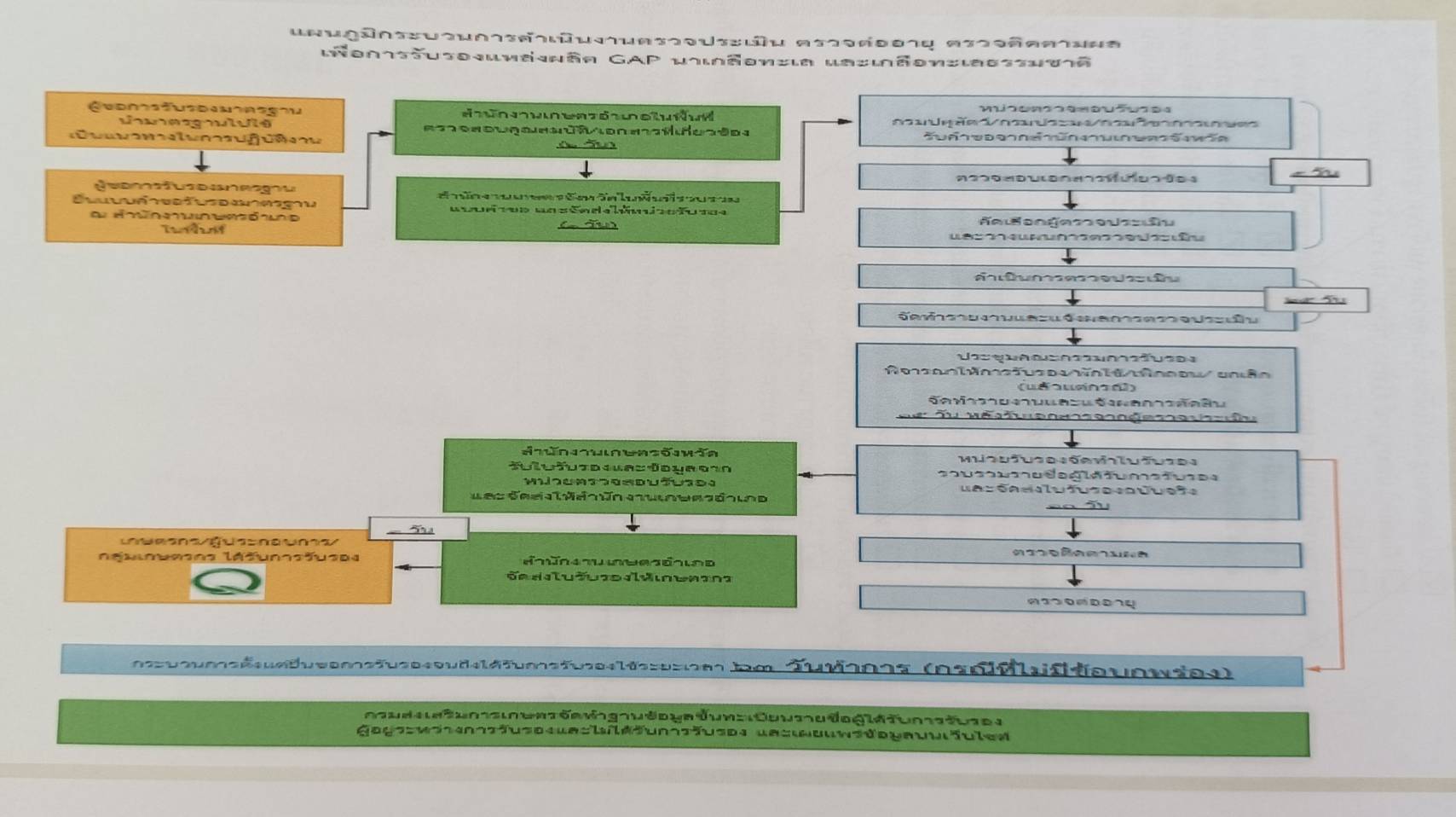 ๔.5 กลุ่มส่งเสริมและพัฒนาการปศุสัตว์นายผดุงศักดิ์  แดงด้อมยุทธ์   นักวิชาการสัตวบาลชำนาญการ4.5.1 ตัวชี้วัดรอบที่ ๒/๒๕๖๔ตัวชี้วัดที่ ๑ ระดับความสำเร็จของการพัฒนาเกษตรกรให้เป็นเกษตรกรปราดเปรื่อง (SMART FARMER)/ ระดับ ๕…-11-ระดับ ๕  ปศุสัตว์จังหวัดรายงานผลการดำเนินโครงการและถอดบทเรียนในระบบ e-operation           ให้ครบทุกโครงการ ภายในวันที่ ๓๑ สิงหาคม ๒๕๖๔ตัวชี้วัดที่ ๒ ระดับความสำเร็จของการพัฒนาและส่งเสริมอาชีพด้านปศุสัตว์ตามโครงการพัฒนาศูนย์เรียนรู้การเพิ่มประสิทธิภาพการผลิตสินค้าเกษตร ระดับ ๕ จำนวนศูนย์เครือข่ายศูนย์เรียนรู้การเพิ่มประสิทธิภาพการผลิตสินค้าเกษตรด้านปศุสัตว์       ได้รับการส่งเสริมด้านปศุสัตว์ไม่น้อยกว่าร้อยละ ๘๐.๐๑ - ๑๐๐ ของเป้าหมายตัวชี้วัดที่ ๓ ร้อยละเฉลี่ยถ่วงน้ำหนักของการผลิตสัตว์พันธุ์ดีโดยวิธีผสมเทียม  ไม่มีตัวชี้วัดที่ ๔ ร้อยละความสำเร็จของการดำเนินงานเครือข่ายสัตว์พันธุ์ดีกรมปศุสัตว์ ระดับ ๕     ๑.๑ ร้อยละความสำเร็จในการตรวจเยี่ยมตรวจประเมินและติดตามผลการดำเนินงาน       เมื่อเทียบกับเป้าหมาย ร้อยละ ๑๐๐                           ๑.๒ การจัดส่งรายงานการดำเนินงานเครือข่ายสัตว์พันธุ์ดีกรมปศุสัตว์รอบ ๖ เดือน และรอบ ๑๒ เดือน (หน่วยงานส่งรายงานผลการดำเนินงานต่อสำนักพัฒนาพันธุ์สัตว์ถูกต้องครบถ้วนสมบูรณ์รายงานข้อมูลเครือข่ายเกินกึ่งหนึ่งของจำนวนเครือข่ายที่หน่วยงานรับผิดชอบ ส่งตามกำหนดเวลา)ตัวชี้วัดที่  ๕ โครงการระบบส่งเสริมการเกษตรแบบแปลงใหญ่ระดับ ๕  รายงานผลการดำเนินงานแปลงใหญ่ที่ได้รับการรับรองคุณภาพและมาตรฐานการผลิต4.5.2 แผนการปฏิบัติงานเดือน ตุลาคม ๒๕๖๔              1. วันที่ ๔-๘ ตุลาคม ๒๕๖๔ ประชุมรับทราบแผนปฏิบัติงาน ประจำปี ๒๕๖๕ กองส่งเสริมฯ/ สำนักพัฒนาผลิตภัณฑ์ / ชี้แจงแผนการดำเนินโครงการพัฒนาแปลงใหญ่โคเนื้อ        	     2. วันที่ ๑๑-๑๕ ตุลาคม ๒๕๖๔ ออกตรวจคัดเลือกเกษตรกรและกลุ่มเกษตรกรดีเด่น ปี ๒๕๖๕       	     3. วันที่ ๑๘-๒๒ ตุลาคม ๒๕๖๔ ติดตามศูนย์เรียนรู้การเพิ่มประสิทธิภาพการผลิตสินค้าเกษตร              ที่ได้รับการสนับสนุนวัสดุ/Smart Farmer ดีเด่นที่ได้รับการสนับสนุนวัสดุ/ติดตามสมาชิกกลุ่มเกษตรกรแปลงใหญ่4.6 ปศุสัตว์อำเภอเมืองสมุทรสงครามนายชาญวิทย์     โสภาลดาวัลย์	ปศุสัตว์อำเภอเมืองสมุทรสงคราม แผนการดำเนินงาน ดังนี้1. แผนการออกตรวจโรงฆ่าสัตว์ ดำเนินการร่วมกันกับกลุ่มพัฒนาคุณภาพสินค้าปศุสัตว์2. ตรวจสอบการเคลื่อนย้ายซากสัตว์เข้าพื้นที่ในเขตอำเภอเมืองสมุทรสงคราม3. การลงพื้นที่ร่วมกันกับกลุ่มสุขภาพสัตว์ เพื่อตรวจเยี่ยมและตรวจสอบสภาวะโรค ติดตามให้คำแนะนำ แก่เกษตรกรผู้เลี้ยงสัตว์	4.7 ปศุสัตว์อำเภอบางคนที 	นายโอภาษ   เนตรอัมพร		ปศุสัตว์อำเภอบางคนที 	ปศุสัตว์อำเภอบางคนทีได้ดำเนินการดูสัตว์ป่วยในพื้นที่ที่รับผิดชอบในเขตอำเภอบางคนทีเรียบร้อยแล้ว	ปศุสัตว์จังหวัดสมุทรสงคราม : ได้เน้นย้ำให้ปศุสัตว์อำเภอบางคนที เข้าดูพื้นที่วัดบางกุ้ง เพราะเกิดกรณีร้องเรียนบ่อยครั้งจากประชาชนเกี่ยวกับสวนสัตว์บริเวณวัดบางกุ้ง โดยขอให้ปศุสัตว์อำเภอบางคนที             เข้าไปดูแล และให้คำแนะนำ เกี่ยวกับการเลี้ยงสัตว์  / 4.8 ปศุสัตว์...-12-	4.8 ปศุสัตว์อำเภออัมพวานายธนพล     สิงห์โต     ปศุสัตว์อำเภออัมพวา		-ไม่มี-ระเบียบวาระที่ 5.     เรื่องพิจารณา		-ไม่มี –ระเบียบวาระที่ 6.     เรื่องอื่น ๆ 		-ไม่มี –เลิกประชุมเวลา 15.06 น.(ลงชื่อ)…………………….……..………... 				(ลงชื่อ)…………………….……..………...          ผู้จดรายงานการประชุม					         ผู้ตรวจรายงานการประชุมชนิดสัตว์อัตราตัวละไม่เกิน (บาท)เกณฑ์การช่วยเหลือ1.โค-อายุน้อยกว่า 6 เดือน-อายุ 6 เดือน ถึง 1 ปี-อายุมากกว่า 1 ปี ถึง 2 ปี-อายุมากกว่า 2 ปีขึ้นไป2.กระบือ-อายุน้อยกว่า 6 เดือน-อายุ 6 เดือน ถึง 1 ปี-อายุมากกว่า 1 ปี ถึง 2 ปี-อายุมากกว่า 2 ปีขึ้นไป13,00022,00029,00035,00015,00024,00032,00039,000ไม่เกินรายละ 5 ตัว    อำเภอเป้าหมาย   ผลการดำเนินงาน        คะแนนเมืองดำเนินงานตามแผนฯและส่งรายงานรายงานผลเรียบร้อยแล้วบางคนทีดำเนินงานตามแผนฯและส่งรายงานรายงานผลเรียบร้อยแล้วอัมพวาดำเนินงานตามแผนฯและส่งรายงานรายงานผลเรียบร้อยแล้ว      อำเภอ)   เป้าหมายผลการดำเนินงาน (ปรับปรุง/รายใหม่/เลิก)    พิกัด/รูปภาพเมือง  1,100(1,187/3/-)(107.90%)บางคนที950(889/3/-) (93.57%)อัมพวา450 (476/23/1) (105.77%)รวม๒,๕๐๐ ราย2,552 (102.08 %) พื้นที่เสี่ยงโรคระบาดสัตว์ปีก จ.สมุทรสงคราม(ปรับปรุง เมษายน 2564)พื้นที่เสี่ยงโรคระบาดสัตว์ปีก จ.สมุทรสงคราม(ปรับปรุง เมษายน 2564)อ.เมืองฯแม่กลอง แหลมใหญ่ คลองเขิน ท้ายหาด บางขันแตก บางจะเกร็ง บ้านปรกแม่กลอง แหลมใหญ่ คลองเขิน ท้ายหาด บางขันแตก บางจะเกร็ง บ้านปรกอ.บางคนทีโรงหีบ จอมปลวก บางคนที บางพรม บางสะแก ยายแพงโรงหีบ จอมปลวก บางคนที บางพรม บางสะแก ยายแพงอ.อัมพวาแควอ้อม บางแค บางช้างแควอ้อม บางแค บางช้าง     คะแนน        ค่าเป้าหมายผลงาน/รายละเอียดดำเนินงาน1อัพเดทรายชื่อเกษตรกรที่มีสถานะรับรองทั้งหมด (ฟป.6.1) ทาง google site ทุกเดือน1อบรมเกษตรกร ≥ ร้อยละ 100 ของเป้าหมาย(100 ราย) = 101 รายรับรองฟาร์ม GFM < ร้อยละ 90 ของเป้าหมาย (ได้ 1 คะแนน)3รับรองฟาร์ม GFM ร้อยละ 90-94.99 ของเป้าหมาย (ได้ 2 คะแนน)(เป้าหมาย 50)รับรองฟาร์ม GFM ร้อยละ 95-≥100 ของเป้าหมาย (59 ราย) (ได้ 3 คะแนน)      คะแนน                               ตัวชี้วัด31. การรายงานโรคระบาดทางระบบสารสนเทศเพื่อการเฝ้าระวังโรคไข้หวัดนก (รก.เชิงรับ)22. ระดับภูมิคุ้มกันไก่พื้นเมืองตามกิจกรรมสำรวจภูมิคุ้มกันไก่ภายหลังได้รับวัคซีนป้องกันโรคนิวคาสเซิล (ภูมิคุ้มกันมากกว่า 1:8 – 1: 256 >70 %) = 80%23. การเฝ้าระวังโรคในสัตว์ปีก0.5                3.1 การเฝ้าระวังโรคในสัตว์ปีก (Zero report)(มากกว่าร้อยละ 90)0.5                3.2 การเฝ้าระวังโรคในสัตว์ปีกเชิงรับโดยการเก็บซาก (รก.1 เชิงรับ)1                3.3 การเฝ้าระวังโรคในสัตว์ปีกเชิงรุกโดยการเก็บซาก (รก.1 เชิงรุก)คะแนน                                   ตัวชี้วัด21. การฉีดวัคซีนป้องกันโรคปากและเท้าเปื่อย โรคเฮโมรายิกเซปทิซีเมีย      (อำเภอรายงานตามเป้าหมาย/ระบบ e-operation)22. การฉีดวัคซีนป้องกันโรคพิษสุนัขบ้าขององค์กรปกครองส่วนท้องถิ่น(รายงานแผนการฉีดวัคซีนของทุกท้องถิ่น ครบถ้วนให้เขต ภายใน วันที่ 15 กันยายน 2564) - ดำเนินการแล้ว23. ระดับภูมิคุ้มกันภายหลังได้รับวัคซีนโรคปากและเท้าเปื่อย ≥ ร้อยละ 80   *ผลได้มากกว่า ร้อยละ 80 ทุกซีโรไทป์ - ดำเนินการแล้วคะแนน                                   ตัวชี้วัด1การเฝ้าระวังโรคระบาดในสุกร (จังหวัดที่มีความเสี่ยงปานกลางถึงต่ำที่มีจำนวนเกษตรกรผู้เลี้ยงสุกร น้อยกว่าหรือเท่ากับ 500 ราย)ดำเนินการได้ร้อยละ 200 ของเป้าหมาย (12 ครั้ง) (ดำเนินการครบถ้วน)3การรายงานการเกิดโรคระบาดที่สำคัญในสัตว์ได้แก่ FMD Haemo และ Rabies ในระบบสารสนเทศ (กรณีกรมทราบการเกิดโรคก่อนจังหวัด คะแนนเป็น 0 ยกเว้น เกษตรกร ประชาชน ขอความช่วยเหลือผ่านทางกรมปศุสัตว์จะไม่ถูกหักคะแนน)www.thairaibies.net/www.esmartsur.net (ไม่พบโรค)4การควบคุมโรคระบาดในสัตว์ที่สำคัญ (FMD Haemo และ Rabies) ผลการฉีดวัคซีนในระบบ e-operation (ไม่พบโรค FMD Haemo Rabies,วัคซีนครบตามเป้าหมาย)กิจกรรม      ความถี่หมายเหตุ1. เฝ้าระวังนกธรรมชาติ3-5 เคส/เดือน2. เฝ้าระวังนกในพื้นที่ชุ่มน้ำ (ดอนหอยหลอด)1 เคส/เดือน3. เฝ้าระวังสัตว์ปีก เชิงรุก เชิงรับทุกเดือน4. เฝ้าระวังโรคพิษสุนัขบ้าเชิงรุก(รับรองท้องถิ่นปลอดโรคพิษสุนัขบ้า)อปท.ละ 1 แห่ง (35 อปท)อ.เมือง       11อ.อัมพวา    13อ.บางคนที  11